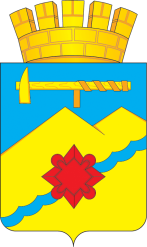 АДМИНИСТРАЦИЯ МУНИЦИПАЛЬНОГО ОБРАЗОВАНИЯГОРОД МЕДНОГОРСК ОРЕНБУРГСКОЙ ОБЛАСТИПОСТАНОВЛЕНИЕ__________________________________________________________________О внесении изменений в постановление администрации города от 26.10.2018 № 1543-па «Об утверждении муниципальной программы«Укрепление здравоохранения в муниципальном образовании город Медногорск» на 2019-2024 годы»На основании статей 43, 47 Устава муниципального образования город Медногорск Оренбургской области:1. Внести в постановление администрации города от 26.10.2018             № 1543-па «Укрепление здравоохранения в муниципальном образовании город Медногорск» на 2019-2024 годы» следующие изменения:1.1 Приложение к постановлению администрации города «Паспорт муниципальной программы «Укрепление здравоохранения в муниципальном образовании город Медногорск» на 2019-2024 годы» (далее Программа) изложить в новой редакции, согласно приложению № 1 к настоящему постановлению;1.2.Приложение № 1 к муниципальной программе «Укрепление здравоохранения в муниципальном образовании город Медногорск» на 2019-2024 годы» изложить в новой редакции.1.3  Приложение № 2 к муниципальной программе «Укрепление здравоохранения в муниципальном образовании город Медногорск» на 2019-2024 годы» изложить в новой редакции.1.4  Приложение № 3 к муниципальной программе «Укрепление здравоохранения в муниципальном образовании город Медногорск» на 2019-2024 годы» изложить в новой редакции.2. Контроль за исполнением настоящего постановления возложить на заместителя главы муниципального образования по социальным вопросам Демитриеву Ю.В.3. Постановление вступает в силу после его официального опубликования в газете «Медногорский рабочий» и распространяется на правоотношения возникшие с 20.06.2019г.Глава города	   Д.В. СадовенкоПриложение 1к постановлению администрации города от 26.06.2019 № 660-паПаспорт  муниципальной программы«Укрепление здравоохранения в муниципальном образовании город Медногорск» на 2019- 2024 годы(далее Программа)Раздел 1. Общая характеристика сферы реализации муниципальной программыГосударственное бюджетное учреждение «Городская больница» города Медногорска осуществляет амбулаторно-поликлиническую,  стационарозамещающую, стационарную медицинскую помощь жителям города.Амбулаторно-поликлиническая медицинская помощь осуществляется городской поликлиникой ( мощность 450 посещений в смену), поликлиникой поселка Никитино (100 посещений в смену), женской консультацией (100 посещений в смену), детской поликлиникой (100 посещений в смену), стоматологической поликлиникой (500 посещений в смену), 5 ФАПами (п. Блявтамак, с. Рысаево, с. Кидрясово, с. Блява, с. Идельбаево).Стационарная медицинская помощь осуществляется на 93  койках: в том числе: хирургические 20 коек, травматологические 8 коек, гинекологические 5 коек, терапевтические 15 коек, неврологические 10 коек, педиатрические 11 коек, отоларингологические – 3 койки, инфекционные 15 коек.Стационарозамещающая медицинская помощь осуществляется на 67 койках, в том числе: дневной стационар при стационаре – 25 коек (включая терапевтические, неврологические, гинекологические, хирургические, педиатрические койки), дневной стационар при поликлинике – на 27 коек, стационар на дому – на 15 коей, всего коек по в 2018 году по больнице составляет -160 .Актуальность разработки программы обусловлена отрицательной динамикой некоторых показателей общественного здоровья (высокая общая  смертность, в том числе смертность трудоспособного населения от болезней системы кровообращения,  злокачественных новообразований, внешних причин, высокая заболеваемость социально-значимыми заболеваниями), необходимостью  оптимизацией сети учреждений лечебно - профилактических учреждений,  обновления основных фондов и  необходимостью улучшения качества медицинской помощи.Эффективное функционирование и перспективное развитие здравоохранения территории обеспечивается, прежде всего, кадровыми ресурсами. Учебные заведения, ежегодно продолжают выпускать большое количество молодых специалистов с высшим и средним медицинским образованием, но в системе здравоохранения кадровый кризис, начавшийся не один год назад, продолжает прогрессировать и проявляется резким снижением притока молодых кадров в отрасль и, соответственно, "старением" коллектива. (укомплектованность штатных должностей физическими лицами по врачебным кадрам на 01.01.2019 г. составляет 96%). В 2017-2018 году появились положительные результаты к нам приехали  молодые специалисты: врач терапевт, врач невролог (супружеская пара) работают в терапевтическом отделении стационара, врач анестезиолог-реаниматолог, врач хирург (поликлиника),врач невролог (поликлиника), 2 врача участковых терапевта, 1 врач акушер-гинеколог, 2 врача невролога (работают в качестве заместителей главного врача), 1 врач хирург стоматолог, в связи с чем укомплектованность штатных должностей физическими лицами по врачебным кадрам составляет 96%.В 2018 году проводилось оптимизация штатной численности путем сокращение среднего и младшего медицинского персонала. В настоящее время соотношение врачей и средних медицинских работников составляет 1:4, что способствует сокращению среднего медицинского персонала, количество которых рассчитывается исходя их прикрепленного населения с целью приведения показателя к среднеобластному 1:2,9 к 2020 году.Причинами прогрессирующих тенденций в кадровой ситуации являются нерешенные проблемы здравоохранения в области кадровой политики:1. Низкий уровень оплаты труда на фоне все возрастающей нагрузки, в связи с необходимостью реализации вновь принимаемых законодательных актов.2. Недостаточная социальная защищенность работников здравоохранения.Программный подход к решению кадровой проблемы нашел свое отражение в Государственной программе Российской Федерации «Развитие здравоохранения».В настоящей Программе определяются подходы к обеспечению подготовки достаточного количества специалистов для укомплектования системы здравоохранения, сохранения существующего и укрепления вновь создаваемого кадрового потенциала, повышения престижа профессии медицинского работника, трудящегося в системе муниципального здравоохранения.Наряду с кадровым дефицитом системы здравоохранения, остаются проблемы в материально-техническом оснащении: в большей части имеют значительный процент износа оборудования.Анализ материально-технической базы учреждения свидетельствует о том, что износ основных фондов в среднем составляет 61 %, при этом износ оборудования достигает 86%, многие аппараты работают имея 100 % износ, как физический, так и моральный, износ зданий достигает 90%, при этом многие здания требуют реконструкции и капитального ремонта, требуются дополнительные противопожарные мероприятия.Для обеспечения эффективного влияния системы здравоохранения на улучшение уровня жизни людей требуется программная модернизация по основным направлениям  и  оптимизация лечебно - профилактических учреждениями.Мероприятия муниципальной целевой программы «Укрепление здравоохранения в муниципальном образовании город Медногорск» на 2019-2024 годы  направлены на обновление основных фондов муниципальных учреждений здравоохранения, внедрение наиболее эффективных и научно обоснованных технологий в стандарты профилактики, лечения и реабилитации больных, оснащение учреждений здравоохранения медицинским оборудованием в соответствии с федеральными порядками оказания медицинской помощи, пропаганду здорового образа жизни, ранее выявление заболеваний и факторов риска, развитие системы непрерывного образования медицинских кадров, совершенствование информатизации здравоохранения.Реализация данных мероприятий позволит значительно улучшить эффективность медицинского обслуживания, снизить трудовые и жизненные потери, укрепить здоровье и повысить уровень жизни населения муниципального образования город Медногорск.Раздел 2. Приоритеты муниципальной политики в сфере здравоохранения муниципального образования город Медногорск Конечной целью государственной и муниципальной политики в области развития здравоохранения является повышение уровня здоровья населения, обеспеченное доступной, качественной медицинской помощью, предоставленной высокопрофессиональными кадрами.Программа разработана в целях улучшения состояния здоровья  населения на территории города Медногорска путем повышения качества и доступности медицинской помощи населению.Приоритетами муниципальной политики по развитию здравоохранения согласно стратегии развитии муниципального образования город Медногорск до 2020 года и на период до 2030 года являются:обеспечение здравоохранения подготовленными согласно современным требованиям медицинскими кадрами;улучшение материальной обеспеченности работников здравоохранения;решение вопросов социальной защищенности медицинских работников;укрепление материально-технической базы ГБУЗ «Городская больница» г.Медногорска;внедрение современных информационных систем в здравоохранение.Ожидаемыми основными результатами реализации Программы являются:отбор, направление и сопровождение граждан обучающихся на целевых местах в высших учебных медицинских учреждениях;увеличение укомплектованности врачами по наиболее востребованным врачебным специальностям;укрепление материально-технической базы городской больницы;проведение капитального ремонта объектов учреждений здравоохранения в муниципальном образовании город Медногорск.Раздел 3 Перечень показателей (индикаторов) ПрограммыСведения о показателях (индикаторах) Программы и их значения представлены в Приложении № 1 к Настоящей программе.	Раздел 4. Перечень основных мероприятий Программы       Программа носит комплексный характер и направлена на формирование  организационных, социально-экономических условий для осуществления мер по повышению уровня доступности и качества медицинских услуг.       Перечень основных мероприятий Программы представлен в приложении № 2 к настоящей программе       Координация и взаимодействие в ходе реализации программы будет обеспечиваться путем взаимного обмена информацией, относящейся к сфере действия программы, и размещения информации о ходе реализации программы на официальном сайте администрации в сети Интернет.Раздел 5. Ресурсное обеспечение реализации Программы     Ресурсное обеспечение реализации Программы  осуществляется за счет средств местного бюджета и внебюджетных средств. Информация о ресурсном обеспечении реализации Программы приводится в приложении № 3 к настоящей Программе.Раздел   6. Анализ рисков реализации Программыи описание мер управления рисками.     Важным экономическим и финансовым риском является возможное уменьшение объема средств бюджета муниципального образования, направляемых на реализацию мероприятий Программы, в связи  с экономической ситуацией, оптимизацией расходов при формировании бюджета. Гарантией исполнения мероприятий Программы является бюджетная обеспеченность её основных мероприятий.      Остальные виды рисков связаны со спецификой целей и задач Программы, и меры по их минимизации будут предприниматься в ходе оперативного управления.      Важным условием успешной реализации Программы является компонент управления рисками с целью минимизации их влияния на достижение её целей.На минимизацию рисков невыполнения мероприятий Программы в связи с возникшими техническими и организационными сложностями нацелен мониторинг. Административный риск, связанный с неверными действиями и суждениями людей, непосредственно задействованных в реализации Программы, защищен закреплением персональной ответственности исполнителей мероприятий Программы.Приложение №1к муниципальной программе «Укрепление здравоохранения в муниципальном образовании город Медногорск» на 2019-2024 годы»Сведения о показателях (индикаторах) Программы и их значениях	Приложение №2к муниципальной программе «Укрепление здравоохранения в муниципальном образовании город Медногорск» на 2019-2024 годы»Перечень основных мероприятий ПрограммыПриложение №3к муниципальной программе«Укрепление здравоохранения в муниципальном образованиигород Медногорск» на 2019-2024 годыРесурсное обеспечение реализации Программы(тыс.рублей)26.06.2019№ 660-паНаименование разделов            Краткое содержаниеОтветственный исполнитель ПрограммыЗаместитель главы города по социальным вопросамСоисполнители ПрограммыГБУЗ «Городская больница» г.Медногорска (далее -городская больница)Участники программыАдминистрация города Медногорска, ГБУЗ «Городская больница» г.Медногорска ГБУЗ «Городская больница» г.Медногорска, Отдел образования администрации города Медногорска, Государственное автономное профессиональное образовательное учреждение «Орский медицинский колледж» филиал города Медногорска, Комитет по управлению имуществом города Медногорска        Цель  ПрограммыОбеспечение доступности и повышение качества медицинских услуг Задачи программыСнижение дефицита медицинских кадров;повышение престижа медицинских профессий среди молодежи  МО город Медногорск;                                         повышение качества оказываемых медицинских услуг;увеличение видов и объемов оказываемых медицинских услуг, которые должны соответствовать уровню заболеваемости и потребности  населения                                           Показатели (индикаторы) ПрограммыЧисленность граждан, обучающихся по договору о целевом обучении;Укомплектованность врачебными кадрами;Обеспеченность орг.техникой каждого рабочего места.Сроки  и этапы реализации Программы2019-2024 годыОбъем бюджетных ассигнований ПрограммыОбщий объем бюджетных ассигнований  на реализацию Программы составляет: 4 976,00 тысяч рублей, в том числе:2019 год – 1 822,0 тысяч рублей,2020 год – 718,0 тысяч рублей,2021 год – 630,0 тысяч рублей,2022 год – 592,0 тысяч рублей,2023 год – 602,0 тысяч рублей2024 год – 612,0 тысяч рублей.Ожидаемые результаты реализации программыПовышение доступности и качества медицинской помощи. Увеличение обеспеченности населения города Медногорска врачами.№п/пНаименование программы (подпрограммы)/ наименование показателя (индикатора)Единица измеренияЗначения показателя (индикатора) по годам реализации программыЗначения показателя (индикатора) по годам реализации программыЗначения показателя (индикатора) по годам реализации программыЗначения показателя (индикатора) по годам реализации программыЗначения показателя (индикатора) по годам реализации программыЗначения показателя (индикатора) по годам реализации программыЗначения показателя (индикатора) по годам реализации программы№п/пНаименование программы (подпрограммы)/ наименование показателя (индикатора)Единица измеренияотчетный год 2018текущий год 20192020 год2021 год2022 год2023 год2024 год12345678910Муниципальная программа«Укрепление здравоохранения в муниципальном образовании город Медногорск» на 2019-2024 годы»Муниципальная программа«Укрепление здравоохранения в муниципальном образовании город Медногорск» на 2019-2024 годы»Муниципальная программа«Укрепление здравоохранения в муниципальном образовании город Медногорск» на 2019-2024 годы»Муниципальная программа«Укрепление здравоохранения в муниципальном образовании город Медногорск» на 2019-2024 годы»Муниципальная программа«Укрепление здравоохранения в муниципальном образовании город Медногорск» на 2019-2024 годы»Муниципальная программа«Укрепление здравоохранения в муниципальном образовании город Медногорск» на 2019-2024 годы»Муниципальная программа«Укрепление здравоохранения в муниципальном образовании город Медногорск» на 2019-2024 годы»Муниципальная программа«Укрепление здравоохранения в муниципальном образовании город Медногорск» на 2019-2024 годы»Муниципальная программа«Укрепление здравоохранения в муниципальном образовании город Медногорск» на 2019-2024 годы»1.Численность граждан, обучающихся по договору о целевом обученииКол-во обучающихся12222222.Укомплектованность врачебными кадрамиЧисло врачей на 10 тыс. человек22,926,126,927,227,628,028,4№п/пНомер и наименование муниципальной программы, основного мероприятияОтветственный исполнительСрокСрокОжидаемый непосредственный результат (краткое описание)Ожидаемый непосредственный результат (краткое описание)Последствия нереализации муниципальной Программы, мероприятияСвязь с показателями (индикаторами)муниципальной Программы (подпрограммы)Связь с показателями (индикаторами)муниципальной Программы (подпрограммы)№п/пНомер и наименование муниципальной программы, основного мероприятияОтветственный исполнительНачала реализацииОкончания реализации1234567788Муниципальная программа «Укрепление здравоохранения в муниципальном образовании город Медногорск» на 2019-2024 годы»Муниципальная программа «Укрепление здравоохранения в муниципальном образовании город Медногорск» на 2019-2024 годы»Муниципальная программа «Укрепление здравоохранения в муниципальном образовании город Медногорск» на 2019-2024 годы»Муниципальная программа «Укрепление здравоохранения в муниципальном образовании город Медногорск» на 2019-2024 годы»Муниципальная программа «Укрепление здравоохранения в муниципальном образовании город Медногорск» на 2019-2024 годы»Муниципальная программа «Укрепление здравоохранения в муниципальном образовании город Медногорск» на 2019-2024 годы»Муниципальная программа «Укрепление здравоохранения в муниципальном образовании город Медногорск» на 2019-2024 годы»Муниципальная программа «Укрепление здравоохранения в муниципальном образовании город Медногорск» на 2019-2024 годы»Муниципальная программа «Укрепление здравоохранения в муниципальном образовании город Медногорск» на 2019-2024 годы»1.Основное мероприятие 1. «Обеспечение реализации мероприятий по подготовке специалистов в области здравоохранения»ГБУЗ «Городская больница» г.Медногорска2019 год2024 годПовышения престижа медицинских профессий среди молодежи МО город МедногорскОтсутствие притока молодых врачебных кадровОтсутствие притока молодых врачебных кадровОтсутствие притока молодых врачебных кадровЧисленность граждан, обучающихся по договору о целевом обучении2.Основное мероприятие 2. «Обеспечение реализации мероприятий по выплате стипендии студентам-целевикам высших учебных заведений»Администрация города Медногорска (отдел бухгалтерского учета и отчетности администрации)2019 год2024 годПовышение престижа медицинских профессий среди молодежи МО  города МедногорскаОтсутствие притока молодых врачебных кадровОтсутствие притока молодых врачебных кадровОтсутствие притока молодых врачебных кадровЧисленность граждан, обучающихся по договору о целевом обучении3.Основное мероприятие 3. «Единовременные выплаты врачам-специалистам»Администрация города Медногорска (отдел бухгалтерского учета и отчетности администрации)2019 год2024 годПовышение уровня доступности и повышение качества медицинских услугСнижение уровня доступности и повышения качества медицинских услугСнижение уровня доступности и повышения качества медицинских услугСнижение уровня доступности и повышения качества медицинских услугУкомплектованность врачебными кадрами4.Основное мероприятие 4. «Предоставление служебных жилых помещений работникам здравоохранения муниципального образования город Медногорск(при наличии жилого фонда, по необходимости)  специалистом прибывшим после окончания образовательного учреждения высшего профессионального образования на работу в муниципальное образование город Медногорск, или переехавшим с этой целью из другого населенного пункта»Администрация города Медногорска (комитет по управлению имуществом г.Медногорска)2019 год2024 годПовышения уровня доступности и повышения качества медицинских услугСнижение уровня доступности и повышение качества медицинских услугСнижение уровня доступности и повышение качества медицинских услугСнижение уровня доступности и повышение качества медицинских услугУкомплектованность врачебными кадрами№п/пСтатусНаименование Программы, подпрограммы, основного мероприятияГлавный распорядитель бюджетных средств (ГРБС)(ответственный исполнитель,соисполнитель,участник) источники финансированияКод бюджетной классификацииКод бюджетной классификацииКод бюджетной классификацииОбъем бюджетных ассигнованийОбъем бюджетных ассигнованийОбъем бюджетных ассигнованийОбъем бюджетных ассигнованийОбъем бюджетных ассигнованийОбъем бюджетных ассигнованийОбъем бюджетных ассигнованийОбъем бюджетных ассигнованийОбъем бюджетных ассигнованийОбъем бюджетных ассигнованийОбъем бюджетных ассигнований№п/пСтатусНаименование Программы, подпрограммы, основного мероприятияГлавный распорядитель бюджетных средств (ГРБС)(ответственный исполнитель,соисполнитель,участник) источники финансированияГРБСРзПрЦСРОбъем бюджетных ассигнованийОбъем бюджетных ассигнованийОбъем бюджетных ассигнованийОбъем бюджетных ассигнованийОбъем бюджетных ассигнованийОбъем бюджетных ассигнованийОбъем бюджетных ассигнованийОбъем бюджетных ассигнованийОбъем бюджетных ассигнованийОбъем бюджетных ассигнованийОбъем бюджетных ассигнований№п/пСтатусНаименование Программы, подпрограммы, основного мероприятияГлавный распорядитель бюджетных средств (ГРБС)(ответственный исполнитель,соисполнитель,участник) источники финансированияГРБСРзПрЦСР2019 год2019 год2020 год2020 год2021год2021год2022 год2022 год2023 год2023 год2024 год12345678899101011111212131Муниципальная программа«Укрепление здравоохранения в муниципальном образовании город Медногорск на 2019-2024 годы»Всего, в том числе:ХХХ1 822,01 822,0718,0718,0630,0630,0592,0592,0602,0602,0612,01Муниципальная программа«Укрепление здравоохранения в муниципальном образовании город Медногорск на 2019-2024 годы»местный бюджетХХ16000000001 822,01 822,0718,0718,0630,0630,0592,0592,0602,0602,0612,02.Основное мероприятие 1.Обеспечение реализации мероприятий по подготовке специалистов в области здравоохраненияГБУЗ «Городская больница» г.Медногорска01009091600100000300,0300,0310,0310,0330,0330,0340,0340,0350,0350,0360,03Мероприятие 1.1Выполнение мероприятий по подготовке специалистов в области здравоохраненияГБУЗ «Городская больница» г.Медногорска01009091600100010300,0300,0310,0310,0330,0330,0340,0340,0350,0350,0360,04.Мероприятие 1.2Направление граждан для участия в конкурсах на целевые места в высшие учебные медицинские учреждения5.Мероприятие 1.3Формирование портфолио выпускников общеобразовательных организаций – претендентов на обучение по целевому наборуАдминистрация города (отдел образования), Филиал в г.Медногорске ГАОУ «Орский медицинский колледж»ХХХ-----------6Мероприятие 1.4Создание комиссии по отбору претендентов на обучение по целевому наборуАдминистрация города (отдел образования), Филиал в г. Медногорске ГАОУ «Орский медицинский колледж», ГБУЗ «Городская больница» г.МедногорскаХХХ-----------7Основное мероприятие 2.Обеспечение реализации мероприятий по  выплате стипендии студентам - целевикам высших учебных заведенийАдминистрация города Медногорска (отдел бухгалтерского учета и отчетности администрации), местный бюджетХХ1600200000372,0372,0408,0408,0300,0300,0252,0252,0252,0252,0252,08Мероприятие 2.1Проведение мероприятий по оплате стипендии студентам - целевикам высших учебных заведенийАдминистрация города Медногорска (отдел бухгалтерского учета и отчетности администрации), местный бюджет01009091600200010372,0372,0408,0408,0300,0300,0252,0252,0252,0252,0252,09Основное мероприятие 3.Единовременные выплаты врачам – специалистамАдминистрация города Медногорска (отдел бухгалтерского учета и отчетности администрации), местный бюджет010090916003000001 150,01 150,00,00,00,00,00,00,00,00,00,010Мероприятие 3.1.Единовременные выплаты врачам - специалистамместный бюджетХХ16003000101 150,01 150,00,00,00,00,00,00,00,00,00,011Основное мероприятие 4.Предоставление служебных жилых помещений работникам здравоохранения муниципального образования город Медногорск (при наличии жилого фонда, по необходимости)специалистам прибывшим после окончания образовательного учреждения высшего профессионального образования на работу в муниципальное образование город Медногорск, или переехавшим с этой целью из другого населенного пункта»Администрация города Медногорска (комитет по управлению имуществом г.Медногорска)в пределах текущего финансированияв пределах текущего финансированияв пределах текущего финансированияв пределах текущего финансированияв пределах текущего финансированияв пределах текущего финансированияв пределах текущего финансированияв пределах текущего финансированияв пределах текущего финансированияв пределах текущего финансированияв пределах текущего финансирования12Мероприятие 4.1Предоставление служебных жилых помещений работникам здравоохраненияХХХ-----------